Сотрудники полиции , обращают  внимание на новый вид мошенничества! 

Злоумышленники направляют на электронную почту письмо якобы с сайта «Госуслуги». В нём содержится информация о новых социальных выплатах, для получения которых гражданин должен ввести на сайте по ссылке персональные данные СНИЛС и банковской карты. 

Но ссылка на сайт «Госуслуг» является поддельной и ведет на страницу мошенников, которая оформлена в идентичном дизайне. 

Чтобы не попасться на такие уловки, нужно пользоваться только официальным сайтом «Госуслуг». Заходить на него только прямым набором адреса в браузере, после чего – проходить авторизацию. Ни в коем случае не переходить по предлагаемым ссылкам в рассылках, мессенджерах или всплывающих окнах, каким бы ни был повод: выигрыш, лотерея, штраф, налоги, обновление данных. 

Будьте бдительны!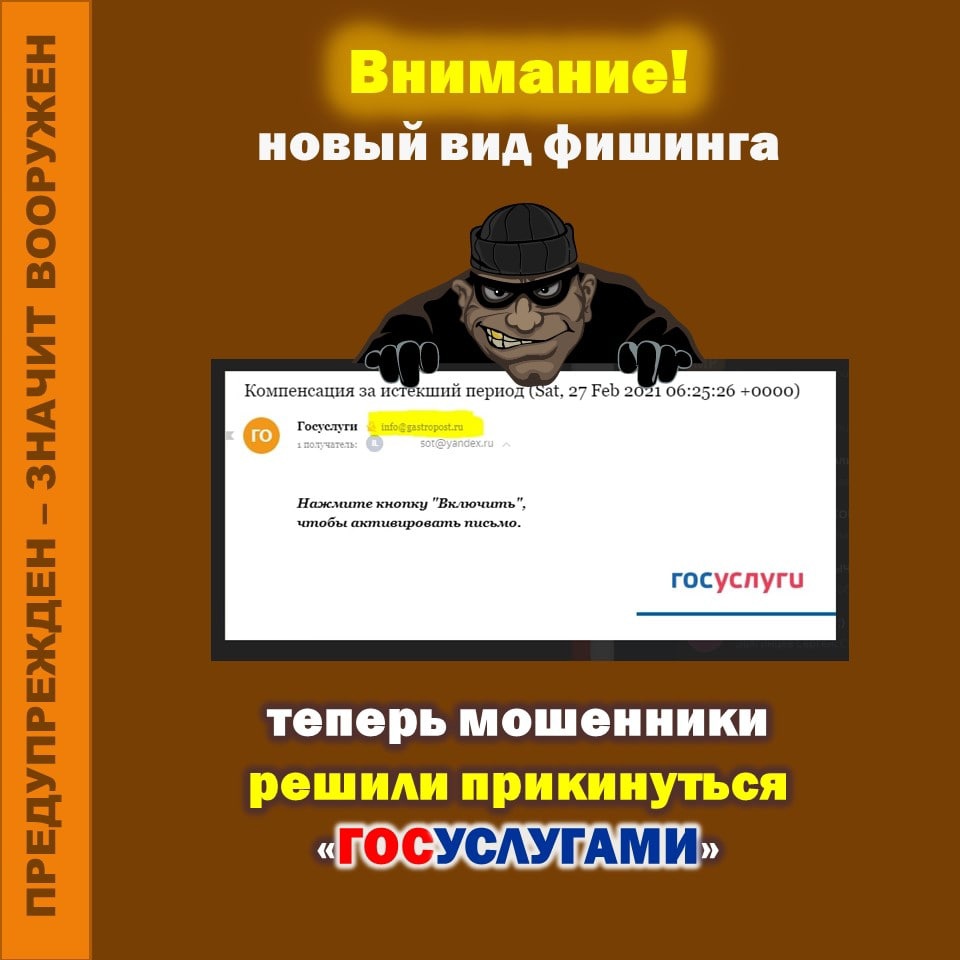 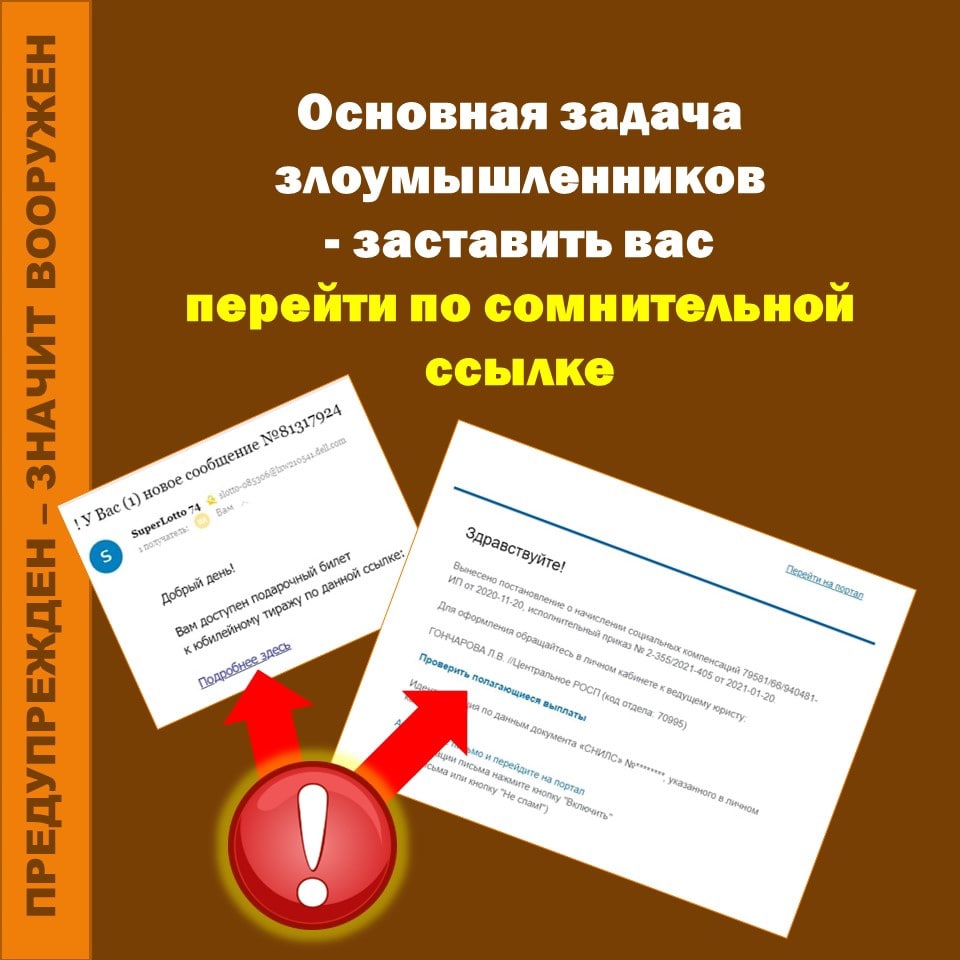 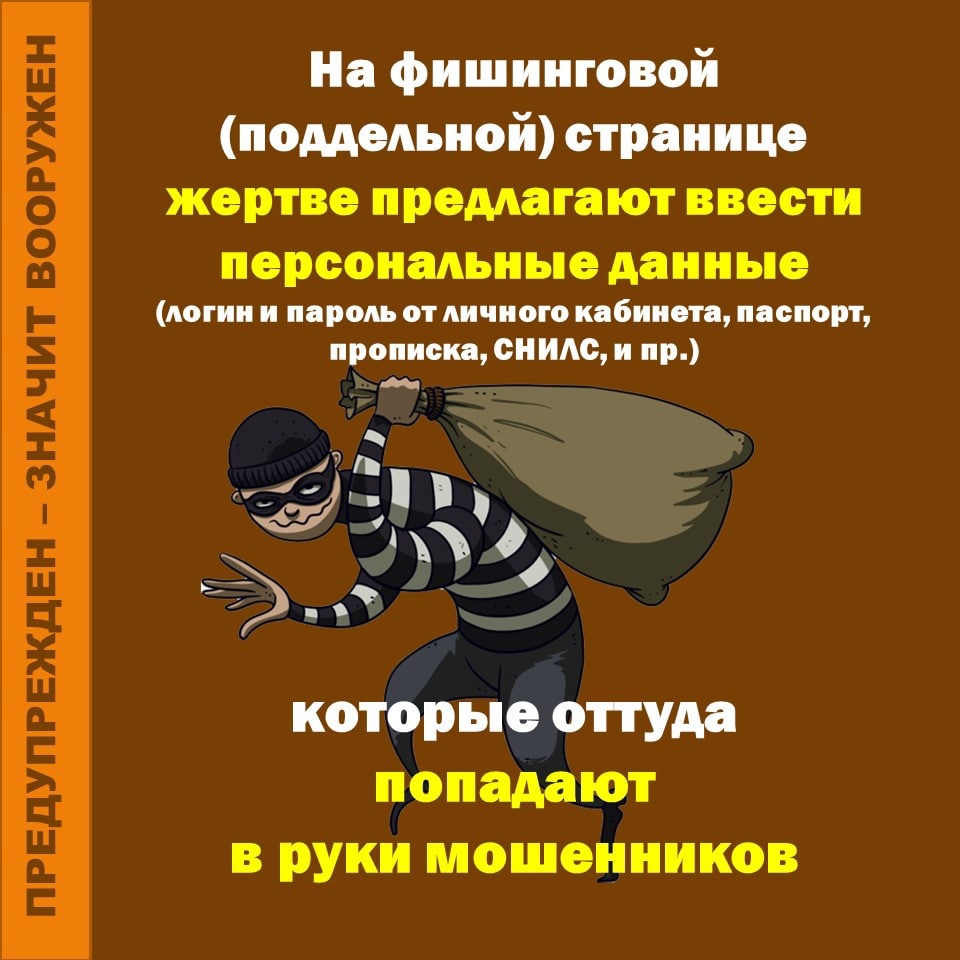 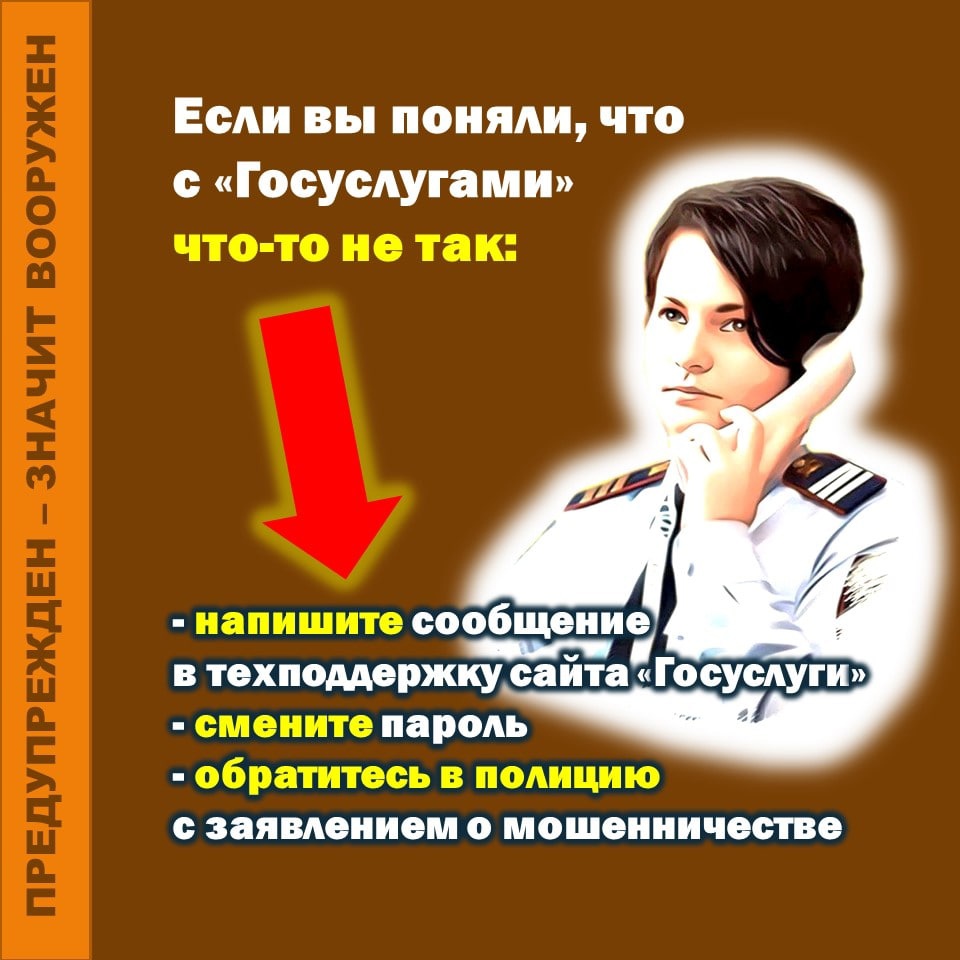 